附件3开办道路货运企业“一件事”业务流程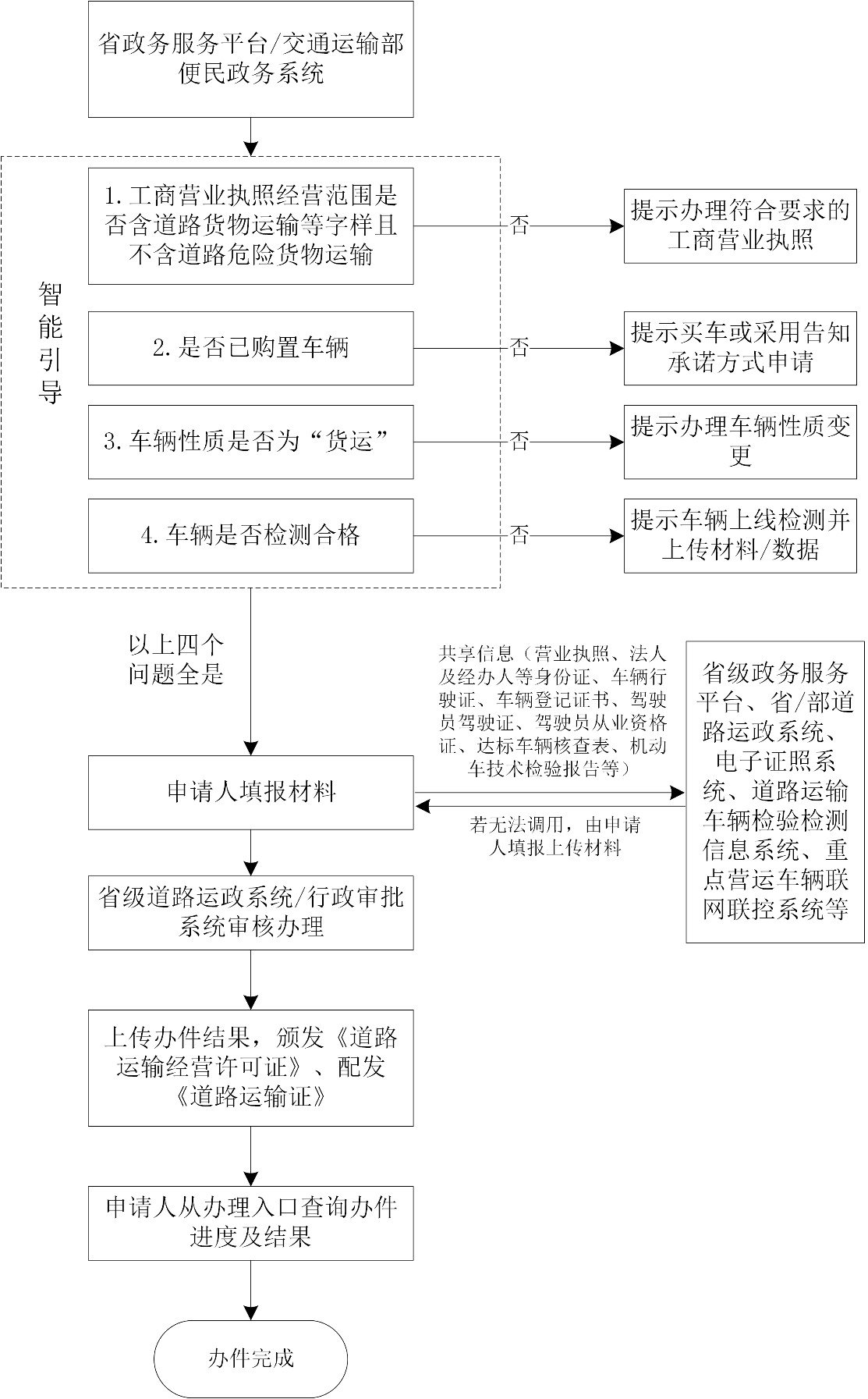 